金門縣金城鎮中正國民小學學生參加『金門縣113年度國民小學學生國際交流計畫』日本團、澳洲團校內聯合甄選辦法依據教育部中小學國際教育白皮書。金門縣國際教育實施綱要。108.11.26金門縣國際教育政策公聽會會議記錄。說明(縣府教育處參考計畫原稿內容)       隨著108課綱正式上路，教育部「中小學國際教育白皮書2.0」也預計自109年起前導實施，除檢視中小學國際化教育環境，亦針對國際交流合作法規進行鬆綁並落實新課綱學習。    本縣的國際交流活動行之多年，中小學生得以擁有許多國際交流參訪的機會，為了使國際教育相關政策推動更臻完善，108年教育處重新檢視過往推行方式做相關調整，於108年11月26日舉辦國際教育政策公聽會，揭櫫本縣國際教育推動主題為「全球思考‧在地行動‧創新思維無國界」。其中在國際交流方面，制定補助機制、深化交流地區連結、回歸國際教育本質，明訂弱勢學生每團保障名額比例，建構在地化、課程化的國際教育新願景。    本屆國民中小學國際交流以學習為本質，平等互惠為原則，規劃以跨文化體驗為主的國小日本團(廣島縣)、跨境課室做中學的國小澳洲團(昆士蘭州)、在地文化連結的國中日本團(千葉縣)及全球議題融入學習的國中澳洲團(塔斯馬尼亞州)，期待透過多方面的國際交流形式，涵養學生建構更全面的國際觀及尊重多元文化的理解力。目的(縣府教育處參考計畫原稿內容)結合領域融入教學及主題課程培訓，涵養反思在地認同與全球議題的能力。透過國際交流與跨境課室學習，增進國際觀及跨文化比較思維。藉由返國之成果分享活動，擴展國際教育之學習效益。交流地點及行程：國小日本團─廣島縣尾道市國小澳洲團─昆士蘭州實施方式徵選流程暨時程表：甄選條件：     (一) 對象：本縣112學年度5年級學生     (二) 名額：詳見(附件一)各校分配名額     (三) 基本資格：          1.111-112(上)3學期各領域成績總平均達80分(含)以上          2.學生於本學年度就學期間僅得接受一次縣府(包含鄉鎮公所)補助出國     (四) 報名學生須繳交：1.甄選申請表(附件二)2.監護人同意暨相關切結書(附件三)，填寫一個志願團別請繳交一張；填寫2個志願團別請繳交2張。3.身體特殊狀況需求協助申請書(附件四) 。身體若有特殊狀況(如:過敏)請務必提出，以利府方評估及安排後續相關事宜。4.學習計畫(附件五)三、甄選項目及參考比重：國小弱勢學生由教育處統一辦理甄選，113年2月19日前將附件二、附件三、附件四、附件五、鄉鎮公所低收入戶證明文件(影本繳交研發組存查)e-mail至etrc@khes.km.edu.tw教育處審核，俟甄選後於113年2月23日前通知各校錄取名單。名單若逾交流名額將於113年2月21日下午02:00辦理徵選(地點：金湖國小英語情境中心教室)，不足額得以留用至一般生。計畫說明會學生甄選說明會      1.時間及地點：113年2月17日，金湖國小視聽教室      2.參與人員:有意願參加計畫之學生家長旅行社說明會      1.時間及地點：113年3月23日，金湖國小      2.參與人員:各團入選學生之家長    五、甄選資訊及注意事項：甄選地點：(二) 報到時間：甄選前一天於校網公告「應試時間表」，請應試學生依應試時間表進行報到，唱號3次未回應，取消應試資格。(三)結果公告：校內甄選完畢公告校網並函報教育處，教育處將視缺額通知各校由候補順序遞補，並於113年3月20日前上網公告全縣錄取名單(含弱勢生)，經公告錄取之學生於報名後放棄資格者，將不再開放名額遞補。      六、補助費用：      國小日本團─廣島縣尾道市一般生：每每人補助團費三成，正取生請於錄取通知後依旅行社規定期程繳款，以確保申辦出國之相關權益。逾期未繳交者，將取消錄取資格。     (二) 弱勢生：全額補助，報名時需附鄉鎮公所核發之低收入戶證明。(三) 預估團費：每人總團費新臺幣64,500元，每人自付額為45,150元。      國小澳洲團─昆士蘭州一般生：每人補助團費三成，正取生請於錄取通知後依旅行社規定期程繳款，以確保申辦出國之相關權益。逾期未繳交者，將取消錄取資格。     (二)弱勢生：全額補助，報名時需附鄉鎮公所核發之低收入戶證明。(三)預估團費：每人總團費新臺幣113,000元，每人自付額為79,100元。錄取須配合及注意事項：(縣府教育處參考計畫原稿內容)應全程參與行前培訓課程及旅行社行前說明會，無特殊理由不得請假。 出國學習前：行前培訓課程 21小時線上課程：7小時(學期間)實體課程：14小時(出發前1~2週)未完成線上課程或經請假程序所致(含公假)未出席實體課程時數超過7小時，取消出團資格。旅行社行前說明會 (出發前1週)合法簽證：若個人因素無法取得相關出國簽證者，立即取消其資格，不得有異議。出國學習期間：   1. 學生在外學習期間須認真向學，遵守配合學校作息及融入當地生活，留意自身安全。        2. 遵守規範：學生如有違反情況者須接受校規處置；若情節嚴重者，該生應立即遣返回國，           並繳回相關費用及補助款。3. 法律責任：錄取生不得任意放棄資格或縮短期程，且未徵得同意前不得任意終止學習及 返國；如有違反情事，學生及家長須自負一切法律責任，且需賠償所有補助款。回國後：配合參加成果分享等相關發表活動。★注意事項：為確保交流活動效益，本團實際出團學生數若未達20人，不予以出團。若無法律規範之不可抗力的正當理由，不得無故退出，若臨時遇政府公告之不可抗力因素致無法出團，將依相關退費標準作業規定處理，補助款繳回縣庫，學生自付款扣除已經及應支付之費用後，餘款退還。若個人因素欲取消出團，退費機制如下：訂金(預定機位、安排住宿、學校註冊報名費)等之用途，於報名當日繳交後，除有特殊因素，於七日內可辦理退費，七日之後，概不予退費。旅遊學習行程開始前第31日前解除契約者，賠償總團費用10%旅遊學習行程開始前第21日至第30日以內解除契約者，賠償總團費用20%。旅遊學習行程開始前第2日至第20日以內解除契約者，賠償總團費用30%。旅遊學習行程開始前1日解除契約者，賠償總團費用50%。旅遊學習行程開始日或開始後始解除契約或未通知不參加者，賠償總團費用100%。陸、本辦法經核定後實施，其修正時亦同。附件一 各校分配名額 ※本團學生總人數為50人，一般生43名，弱勢生7名(總人數1/10以上)。※弱勢生採統一投件至教育處參與甄選，如不足額得以留用至一般生。※	一般生分配名額：日本團：5年級人數/全縣5年級總人數*(50-7)，無條件捨去。國小日本團─廣島縣尾道市※國小遞補順序：(承辦學校獎勵優先，後依學生比例率排列遞補校序)※本團學生總人數為60人，一般生51名，弱勢生9名(總人數1/10以上)。※弱勢生採統一投件至教育處參與甄選，如不足額得以留用至一般生。※	一般生分配名額：澳洲團：5年級人數/全縣5年級總人數*(60-9)，無條件捨去。國小澳洲團─昆士蘭州※國小遞補順序：(承辦學校獎勵優先，後依學生比例率排列遞補校序)附件二金門縣中正國民小學學生參加『金門縣113年度國民小學學生國際交流計畫』日本團、澳洲團校內聯合甄選申請表一、基本資料：    姓名：_______________________ 就讀班級：50_____班_____號     監護人姓名：_____________ 監護人與申請人之關係：_______________      監護人家用電話：______________ 監護人手機號碼：____________________二、第一志願：______________ 第二志願：______________（請填寫一或二個志願，內容為日本團或澳洲團）三、資格審核及甄選分數：★總分低於70分不予錄取相關證明文件(請勾選附上之資料)█領域表現&英語成績證明(研發組統一辦理)    □監護人同意暨相關切結書□學習計畫                                 □身體特殊狀況需求協助申請書       □低收入戶證明文件（鄉鎮公所核發）※本申請表及相關證明文件請學校留存以備查證。附件三監護人同意暨相關切結書    茲同意子弟_____________  就讀學校:_____________國小 _五_ 年 _____ 班參加「金門縣113年度國民小學學生國際交流計畫：國小________團」在此保證理解縣府基於公平正義原則，「學生於本學年度就學期間僅得接受一次縣府(包含鄉鎮公所)補助出國」之意義，如有違背，除無條件退出此活動外，並願負其相關法律責任。錄取之學生須依規定配合團體規範，參加培訓課程、交流活動、成果發表及繳交相關學習作業，若無法配合且經本府認定情節重大者，將取消出訪資格，因被取消所衍生之費用需自行負擔，同時撤除縣府補助。身體健康狀況良好無虞，適合參加本活動；如有特殊重大傷病情形，請檢附公立醫院診斷證明確定身體狀況能出國，且活動期間若因此有身體不適之情事責任將自負。如有其他身體特殊狀況需求(如過敏)另案提出。若無不可抗力的正當理由，不得無故退出，若臨時遇不可抗力之因素致無法參與，依旅行社退費標準作業處理，補助款繳回縣庫，學生自付款扣除已經及應支付之費用後，餘款退還。交流活動結束時，即隨團返國，禁止滯留當地不返國，如有違反以上情事，願負法律上一切責任。 錄取之學生同意無償將參加本活動之影像、影音、著作及肖像權讓與使用在主辦、承辦單位之官網、Facebook、電子報、雜誌內頁，作為活動報導使用。有關本活動之學生分組及住宿安排(含寄宿家庭)，尊重主辦單位安排並視情況保有彈性調整空間。此致    金門縣政府監護人姓名：       　　　　　 (簽章)    學生姓名：　　　　　　　　(簽章)身份證字號：　　　　　　　　　　　　　　身份證字號：     　　　　　　　　連絡電話 ：地址:                中   華   民   國　113  年     月　   　日附件四                     身體特殊狀況需求協助申請書    為了讓學生於出國期間得到最妥適的安排，因此需要知道學生的身體狀況或特殊需求，以利府方安排及協助，因此若學生有特殊需求，請盡量詳述，以利處理。姓名:______________    就讀學校:金門縣金城鎮中正國民小學  五年 _____ 班□本人身體無特殊狀況/需求 (以下免填)□本人身體有特殊狀況/需求 特殊狀況說明:____________________________________________________________________________________________________特殊需求說明:___________________________________________________________________________________________________________________此致    金門縣政府監護人姓名：       　　　　　 (簽章)    學生姓名：　　　　　　　　(簽章)身份證字號：　　　　　　　　　　　　　　身份證字號：     　　　　　　　　連絡電話 ：地址:  中   華   民   國　113 年     月　   　日附件五金門縣113年度國民小學學生國際交流學習計畫嗨！同學們！你為什麼想要申請參加國際交流計畫？你想藉由這個學習活動獲得什麼收穫？請你把想參加原因及目的寫下來，打動評審們吧！學習計畫不只是一份申請表，更是審視自己申請初衷的一個過程，如果在寫學習計畫時發現困難，   可以找一點時間和朋友、家人、師長聊聊，設定學習目標也讓自己有努力的動力喔！※ 以第一志願團別手寫，方式可以用純文字搭配表格、繪圖、照片，依照你想展現的方式發揮創意，替自己加分吧！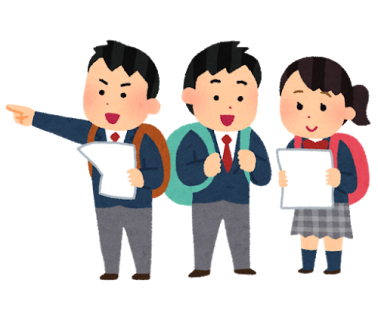 日期行程DAY 1金門─台北─桃園─尾道縣尾道市DAY 2文化體驗DAY 3文化體驗DAY 4全日學校交流學習DAY 5全日學校交流學習DAY 6全日學校交流學習DAY 7廣島縣尾道市─台北─桃園─金門日期行程DAY 1金門─台北─澳洲昆士蘭州DAY 2文化體驗DAY 3文化體驗DAY 4-8全日學校交流學習DAY 9文化體驗DAY 10澳洲昆士蘭州─台北─金門序號內容日期與時間地點備註1校內徵選辦法公告校網01月19日(五)本校網站家長自行下載2截止收件02月26日(一)中午12：00以前教務處研發組1.繳交附件二～五(資料不齊者視同未報名成功)2.02月27日廣播抽籤決定甄選當日序號，隨到隨抽，廣播不到，由承辦組代抽。3徵選面試03月02日(六)早上09：00起詳見甄選資訊及注意事項1.家長不得進入考場2.依應試時間表報到(待公告)4公告排序與『團別』03月04日(一)本校網站1.請家長自行上網查詢2.個別成績單3/5發放3.依成績排序與志願錄取團別，錄取正取團別就不會列備取團別。5函報名單給縣府教育處03月15日(五)項目內容百分比領域表現111-112(上)3學期各領域成績總平均80分(含)以上基本門檻英語成績以111-112(上)英語成績平均分數*20%(百分比)計算20%面試面試內容參考：(若甄選總分相同時，以面試英語、中文、才藝優先順序依序錄取)英文口語表達能力(25%)：基礎對話應用能力(發音、內容、流暢度、台風表現)應試時不可攜帶任何物品及紙張。英語自我介紹至多1分鐘，時間到鈴聲響須立即停止，否則扣分。英文問答1題，回答時間1分鐘，以評審問完後開始計時，時間到鈴聲響須立即停止，否則扣分。中文口語表達能力(20%)：考驗邏輯思考、生活自我管理能力、臨場反應評審即席問答。評審共有2位，各問一題，每題回答時間1分鐘，以評審問完後開始計時，時間到鈴聲響須立即停止，否則扣分。自選才藝表演(10%)應試場地備有電子琴、電腦、音響及投影設備，若需要音檔或CD，請提前準備告知工作人員播放之時機，其餘樂器、物品請自行攜帶。自應試學生踏入教室時開始計算，至多2分鐘；鈴聲響須立即停止，否則扣分。55%學習計畫請勿更改學習計畫格式，以第一志願手寫，若篇幅不夠請自行增列書寫線(代寫一律取消甄選資格)。學習動機(5%)學習目標(10%)學習規劃(10%)25%時間113年03月02日（六）113年03月02日（六）113年03月02日（六）113年03月02日（六）時間第一階段第二階段第三階段第四階段項目報到英文口語表達能力中文口語表達能力自選才藝表演地點406班教室407班教室未來教室表藝教室序號校名5年級人數交流分配名額交流分配名額序號校名5年級人數一般生弱勢生1中正國小2081472賢庵國小(含垵湖分校)39273古城國小19174金湖國小102775開瑄國小40276正義國小3177柏村國小11178多年國小19179金寧中小學(小學部)121710金鼎國小553711古寧國小121712湖埔國小261713金沙國小322714何浦國小151715安瀾國小91716述美國小111717卓環國小121718西口國小121719上岐國小1017合計647437排序校名排序校名排序校名排序校名1金鼎國小6多年國小11西口國小16柏村國小2湖埔國小7古城國小12卓環國小17上岐國小3開瑄國小8金沙國小13古寧國小18安瀾國小4賢庵國小(含垵湖分校)9金湖國小14金寧中小學(小學部)19正義國小5中正國小10何浦國小15述美國小20序號校名5年級人數交流分配名額交流分配名額序號校名5年級人數一般生弱勢生1中正國小2081792賢庵國小(含垵湖分校)39393古城國小19194金湖國小102895開瑄國小40396正義國小3197柏村國小11198多年國小19199金寧中小學(小學部)121910金鼎國小554911古寧國小121912湖埔國小262913金沙國小322914何浦國小151915安瀾國小91916述美國小111917卓環國小121918西口國小121919上岐國小1019合計647519排序校名排序校名排序校名排序校名1金沙國小6中正國小11金寧中小學(小學部)16述美國小2古城國小7開瑄國小12古寧國小17上岐國小3多年國小8賢庵國小(含垵湖分校)13卓環國小18安瀾國小4金鼎國小9何浦國小14西口國小19正義國小5金湖國小10湖埔國小15柏村國小項目內容百分比百分比得分領域表現111-112(上)3學期學期各領域成績總平均80分(含)以上基本門檻(教務處核章)英語成績以111-112(上)英語成績平均分數*20%(百分比)計算20%面試面試內容參考：英文口語表達能力(25%)基礎對話應用能力(發音、內容、流暢度、台風表現) 中文口語表達能力(20%)考驗邏輯思考、生活自我管理能力、臨場反應自選才藝表演 (10%)55%學習計畫學習計畫格式學習動機(5%)學習目標(10%)學習規劃(10%)25%總分總分                       分                       分一、個人資本資料一、個人資本資料一、個人資本資料一、個人資本資料一、個人資本資料一、個人資本資料姓名就讀班級(一)申請的學習動機(5%)為什麼想參加這個活動？為什麼是選擇參加這個團？(一)申請的學習動機(5%)為什麼想參加這個活動？為什麼是選擇參加這個團？____________________________________________________________________________________________________________________________________________________________________________________________________________________________________________________________________________________________________________________________________________________________________________________________________________________________________________________________________________________________________________________________________________________________________________________________________________________________________________________________________________________________________________________________________________________________________________________________________________________________________________________________________________________________________________________________________________________________________________________________________________________________________________________________________________________________________________________________________________________________________________________________________________________________________________________________________________________________________________________________________________________________________________________________________________________________________________________________________________________________________________________________________________________________________________________________________________________________________________________________________________________________________________________________________________________________________________________________________________________________________________________________________________________________________________________________________________________________________________________________________________________________________________________________________________________________________________________________________________________________________________________________________________________________________________________________________________________________________________________________________(二)參加國際交流的目的(10%)你想透過出國交流活動，學習到什麼？除了自我收穫與成長，你能夠對他人及學校有什麼貢獻？(二)參加國際交流的目的(10%)你想透過出國交流活動，學習到什麼？除了自我收穫與成長，你能夠對他人及學校有什麼貢獻？________________________________________________________________________________________________________________________________________________________________________________________________________________________________________________________________________________________________________________________________________________________________________________________________________________________________________________________________________________________________________________________________________________________________________________________________________________________________________________________________________________________________________________________________________________________________________________________________________________________________________________________________________________________________________________________________________________________________________________________________________________________________________________________________________________________________________________________________________________________________________________________________________________________________________________________________________________________________________________________________________________________________________________________________________________________________________________________________________________________________________________________________________________________________________________________________________________________________________________________________________________________________________________________________________________________________________________________________________________________________________________________________________________________________________________________________________________________________________________________________________________________________________________________________________________________________________________________________________________________________________________________________________________________________________________________________________________________________________________________________________________________________________________________________________________________________________________________________________________________________________________________________________________________________________________________________________________________________________________________________________________________________________________________________________________________________________________________________________________________________________________________________________________________________________________________________________________________________________________________________________________________________________________________________________(三)如何進行學習規劃(10%)你要透過那些學習方式達到學習目標？可分成三階段來呈現：出國前出國中回國後學習規劃方式小提示：先思考透過這個活動想增強什麼能力，再來想想你要如何達成？▲學習時間(如利用什麼時間加強能力)▲學習內容(如閱讀什麼書籍、參加相關課程或活動等)(三)如何進行學習規劃(10%)你要透過那些學習方式達到學習目標？可分成三階段來呈現：出國前出國中回國後學習規劃方式小提示：先思考透過這個活動想增強什麼能力，再來想想你要如何達成？▲學習時間(如利用什麼時間加強能力)▲學習內容(如閱讀什麼書籍、參加相關課程或活動等)____________________________________________________________________________________________________________________________________________________________________________________________________________________________________________________________________________________________________________________________________________________________________________________________________________________________________________________________________________________________________________________________________________________________________________________________________________________________________________________________________________________________________________________________________________________________________________________________________________________________________________________________________________________________________________________________________________________________________________________________________________________________________________________________________________________________________________________________________________________________________________________________________________________________________________________________________________________________________________________________________________________________________________________________________________________________________________________________________________________________________________________________________________________________________________________________________________________________________________________________________________________________________________________________________________________________________________________________________________________________________________________________________________________________________________________________________________________________________________________________________________________________________________________________________________________________________________________________________________________________________________________________________________________________________________________________________________________________________________________________________________________________________________________________________________________________________________________________________________________________________________________________________________________________________________________________________________________________________________________________________________________________________________________________________________________________________________________________________________________________________________________________________________________________________________________________________________________________________________________________________________________________________________________________________________________________________________________________________________________________________________________________________________________________________________________________________________________________________________________________________________________________________________________________________________________________________________________________總    分總    分分分分分